ŠOLSKO LETO 2016/17SEZNAM UČBENIKOV ZA 6. RAZRED Učbeniški komplet si lahko zastonj izposodite iz učbeniškega sklada. Učbenike morate ob koncu šolskega leta vrniti. Uporabnik sklada je dolžan plačati odškodnino, če konec leta vrne poškodovan ali uničen učbenik oziroma ga ne vrne. Če si učbenikov iz učbeniškega sklada ne boste izposodili, jih morate kupiti sami.Skrbnica učbeniškega sklada: Hermina Videnič                                                                                                         Ravnateljica: Mateja Rožman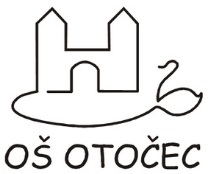 OSNOVNA ŠOLA OTOČECŠolska cesta 20, 8222 OtočecT (07) 30 999 00 R (07) 30 999 01 F (07) 30 999 02tajnistvo@os-otocec.siPREDMETUČBENIKEANMatematikaSkrivnosti števil in oblik 6, učbenik za matematiko v 6. razredu, Rokus Klett9789612712938GospodinjstvoKostanjevec: Gospodinjstvo 6, učbenik – Rokus Klett9789612093969ZgodovinaRaziskujem preteklost 6, učbenik za zgodovino, Rokus Klett9789612097974NaravoslovjeJaz pa vem, kako rožice cveto, učbenik za 6. razred za naravoslovje, Modrijan9789612416614Glasbena umetnostGlasba danes in nekoč, učbenik z dodatkom, Rokus Klett9789612716172AngleščinaHutchinson: Project 1, 4. izdaja, učbenik za angleščino, MKT, OUP9780194764551